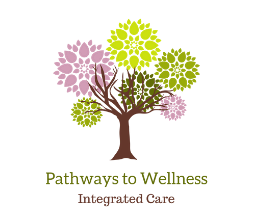            651 W. 4th St. Chadron, NE  69337                                    229 N. Main St. Gordon, NE 69343                                    (605) 646-3786 Office (605) 646-4828 Fax 	                                       www.pathwaysne.com  	Sliding Fee Scale GuidelinesIf you are without insurance, we base our fees on a sliding scale. We require proof of one month’s worth of income to determine the fees for services rendered.  Our sliding fee scale is based on the 2019 Federal Poverty Guidelines.Please inquire at check-in if you would like to apply for our sliding fee scale.*Note: Fees may vary based on eligibility, family size and gross monthly income.≤ 100% FPG101% - 133% FPG134% - 166% FPG167% - 200% FPG> 200% FPGFamily Size$30.00 Nominal FeeLevel I$40Level II$50Level III$60NO Discount1$0 - $12,490.00$12,490.01 - $16,611.70$16,611.71 - $20,733.40$20,733.41 - $24,980.00$24,980.01 - 2$0 - $16,910.00$16,970.01 - $22,490.30$22,490.31 - $28,070.60$28,070.61 - $33,820.00$33,820.01 - 3$0 – $21,330.00$21,330.01 - $28,368.90$28,368.91 - -$35,407.80$35,407.81 - $42,660.00$42,660.01 - 4$0 - $25,750.00$25,750.01 - $34,247.50$34,247.51 - $42,745.00$42,745.01 - $51,500.00$51,500.01 - 5$0 - $30,170.00$30,170.01 - $40,126.10$40,126.11 - $50,082.20$50,082.21 - $60,340.00$60,340.01 - 6$0 - $34,590.00$34,590.01 - $46,004.70$46,004.71 - $57,419.40$57,419.41 - $69,180.00$69,180.01 - 7$0 – $39,010.00$39,010.01 - $51,883.30$51,883.31 - $64,756.60$64,756.61 - $72,080.00$78,020.01 - 8$0 - $43,430.00$43,430.01 - $57,761.90%57,761.91 - $72,093.80$72,093.81 - $88,860.00$86,860.01 - 